РЕСПУБЛИКА АДЫГЕЯ                                                                 АДЫГЭ РЕСПУБЛИК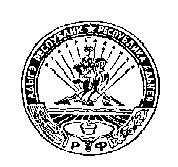          КОШЕХАБЛЬСКИЙ РАЙОН                                                              КОЩХЬАБЛЭ РАЙОНСОВЕТ НАРОДНЫХ ДЕПУТАТОВ                                                  МУНИЦИПАЛЬНЭ ОБРАЗОВАНИЕУМУНИЦИПАЛЬНОГО ОБРАЗОВАНИЯ                                      «БЛЭЩЭПСЫНЭ КЪОДЖЭ ПСЭУП1»«БЛЕЧЕПСИНСКОЕ СЕЛЬСКОЕ ПОСЕЛЕНИЕ»                      ИНАРОДНЭ ДЕПУТАТХЭМ Я СОВЕТ            385431, а. Блечепсин, ул. Ленина, 37                                                                      385431, къ. Блащэпсынэ, Лениным иур., 37       тел. (989) 126-23-03, факс (87770) 9-94-30                                                                    тел. (989) 126-23-03, факс (87770) 9-94-30                 E-mail: blechamo@mail.ru                                                                                                E-mail: blechamo@mail.ru________________________________________________________________________________________________________________________________________________________________________________________________________________________________________РЕШЕНИЕСОВЕТА НАРОДНЫХ ДЕПУТАТОВ МУНИЦИПАЛЬНОГО ОБРАЗОВАНИЯ«БЛЕЧЕПСИНСКОЕ СЕЛЬСКОЕ ПОСЕЛЕНИЕ»28.08.2020г.                                           № 84                                       а. БлечепсинО проведении конкурса по отбору кандидатов для замещения должности Главы муниципального образования «Блечепсинское сельское поселение»и назначении выборов Главы муниципального образования «Блечепсинское сельское поселение» по результатам конкурсаРуководствуясь положениями статьи 36 Федерального закона «Об общих принципах организации местного самоуправления в Российской Федерации» от 06.10.2003 № 131-ФЗ,  статьи 34 Закона Республики Адыгея «О местном самоуправлении» от 31.03.2005г. № 294, статьи 24 Устава муниципального образования «Блечепсинское сельское поселение», пунктом 2.4. главы 2 Положения «О порядке проведения конкурса по отбору кандидатов для замещения должности Главы муниципального образования «Блечепсинское сельское поселение» и выборов Главы муниципального образования «Блечепсинское сельское поселение»  по результатам конкурса», утвержденного решением № 66/2 от 23.08.2019 года, Совет народных депутатов муниципального образования «Блечепсинское сельское поселение»РЕШИЛ:В связи с досрочным прекращением полномочий Главы муниципального образования «Блечепсинское сельское поселение», изменением законодательства Республики Адыгея о порядке проведения выборов Главы муниципального образования «Блечепсинское сельское поселение», принятием Советом народных депутатов муниципального образования «Блечепсинское сельское поселение»  Положения «О порядке проведения конкурса по отбору кандидатов для замещения должности Главы муниципального образования «Блечепсинское сельское поселение» и выборов Главы муниципального образования «Блечепсинское сельское поселение» по результатам конкурса»  назначить на 03 октября 2020 года конкурс по отбору кандидатов для замещения должности Главы муниципального образования «Блечепсинское сельское поселение». Начало конкурса - 10.00 часов. Место проведения конкурса – кабинет главы администрации муниципального образования «Блечепсинское сельское поселение».Конкурс провести в порядке, установленном Положением «О порядке проведения конкурса по отбору кандидатов для замещения должности Главы муниципального образования «Блечепсинское сельское поселение» и выборов Главы муниципального образования «Блечепсинское сельское поселение» по результатам конкурса», утверждённого решением Совета народных депутатов муниципального образования «Блечепсинское сельское поселение» № 66/2 от 23.08.2019г. Предложения по персональному составу конкурсной комиссии, осуществляющей проведение конкурса по отбору кандидатов для замещения должности Главы муниципального образования «Блечепсинское сельское поселение», могут быть поданы в порядке, определёнными пунктом 3.3 - 3.6 Положения «О порядке проведения конкурса по отбору кандидатов для замещения должности Главы муниципального образования «Блечепсинское сельское поселение» и выборов Главы муниципального образования «Блечепсинское сельское поселение» по результатам конкурса», в Совет народных депутатов муниципального образования «Блечепсинское сельское поселение» в период с 03 сентября 2020 года  по 07 сентября 2020года включительно в рабочее время с 9.00 до 17.00 часов.Заявки кандидатов на участие в конкурсе по отбору кандидатов для замещения должности Главы муниципального образования «Блечепсинское сельское поселение» с приложением заполненных документов по форме, установленной Положением «О порядке проведения конкурса по отбору кандидатов для замещения должности Главы муниципального образования «Блечепсинское сельское поселение» и выборов Главы муниципального образования «Блечепсинское сельское поселение» по результатам конкурса», представляются кандидатами в Конкурсную комиссию, располагающуюся в здании администрации муниципального образования «Блечепсинское сельское поселение» в период с 08 сентября  2020 года по 27 сентября 2020 года в рабочее время с 9.00. до 17.00 часов.3. Выборы Главы муниципального образования «Блечепсинское сельское поселение» по результатам конкурса, проводимые Советом народных депутатов муниципального образования «Блечепсинское сельское поселение», провести в кабинете главы администрации муниципального образования «Блечепсинское сельское поселение» 09 октября 2020 года с 10.00 часов. 4. Опубликовать (обнародовать) настоящее решение 02 сентября 2020 года в районной газете «Кошехабльские вести», а также разместить на официальном интернет-портале муниципального образования «Блечепсинское сельское поселение» и информационных стендах администрации.      5. Настоящее решение вступает в силу с даты его официального опубликования.Заместитель председателя Совета народных депутатовмуниципального образования«Блечепсинское сельское поселение»		К.А. Шиков 